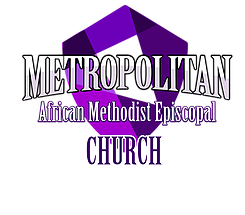 Ifill ScholarshipApplication and Instructions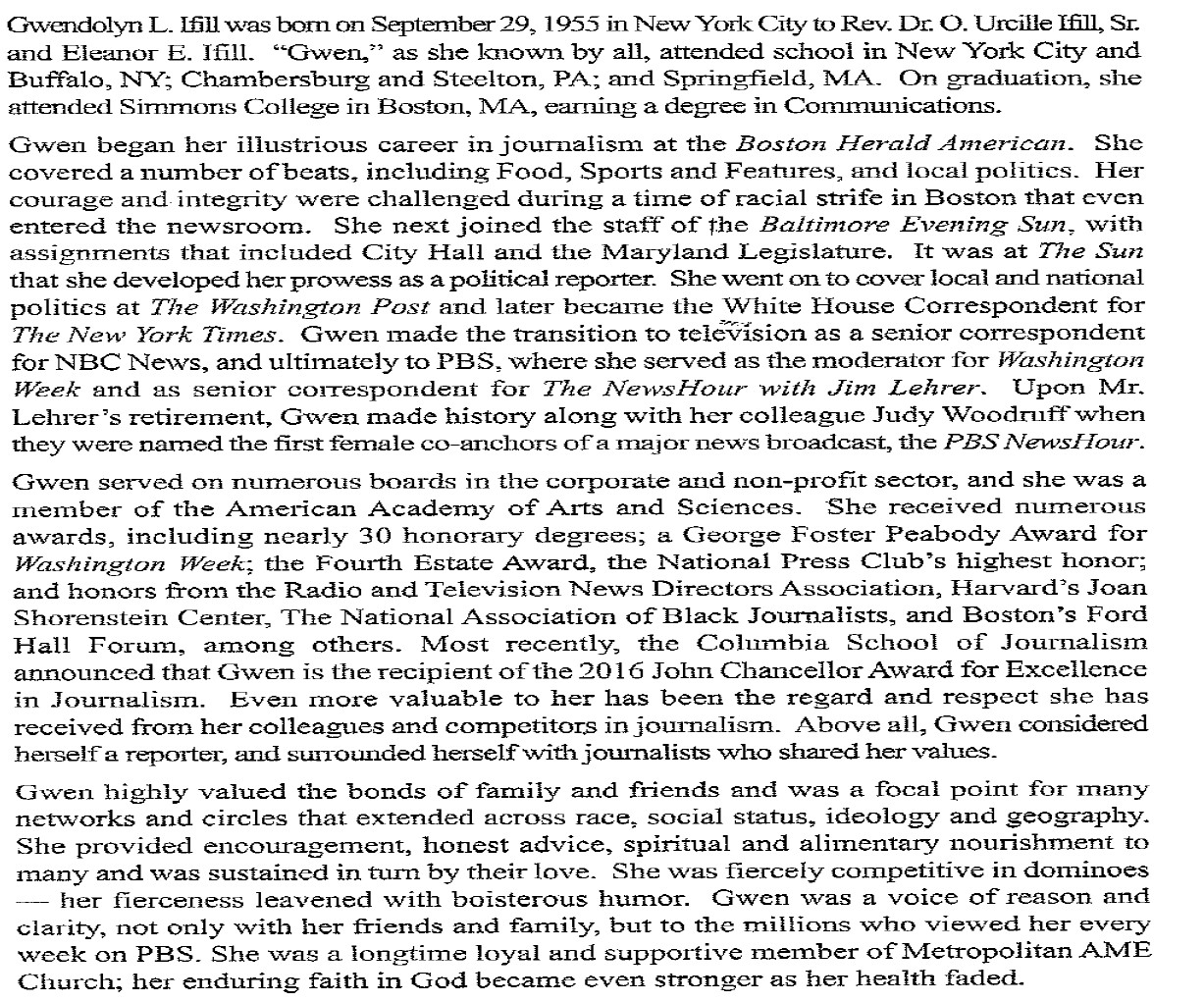 This is a one-time scholarship to aid graduating high school students in the District of Columbia to pursue their dreams of higher educationEligibility CriteriaScholarship awards are available for high school students who meet the following criteria:Resident of the District of ColumbiaProof of enrollment or acceptance in an accredited post-secondary institution.Submit all required application materials online at www.metropolitanamec.org and comply with all application requirements within the prescribed time period of March 15 to May 1. All materials must be received by May1.Incomplete applications will not be considered.Application may be submitted by mail to:1518 M St NW Washington DC 20005Submit to the competitive application process administered by the Scholarship CommitteeTypes of Scholarship Awards and DisbursementThe recipient may designate the scholarship award for tuition aid and/or books. All checks will be payable to post-secondary institution of attendance. The amounts of awards vary from year to year.The Scholarship Committee will announce the awards by Friday prior to Memorial Day and presentation of awards will take place on the second Sunday in June as part of the Youth Day celebration at Metropolitan A.M.E. Church during the 11:00 a.m. worship service.The recipient, or an immediate family member, is requested to attend this service to receive the acknowledgement of the award.APPLICATION FORMInstructions:Each applicant must submit a completed application online or via mail to the Scholarship Committee. Applications and all supporting material will be accepted beginning March 15 but must be received by May 1. Incomplete materials will not be considered. Read the application carefully and answer all questions. In addition, submit the following information: Letter of acceptance or a current certificate of enrollment (if currently enrolled) to an accredited post-secondary institution. Letter of recommendation from one of the following:a counselor or major academic advisor.a subject instructor. Transcript or record of grades  A personal statement written by applicant addressing academic merit, reasons for pursuing vocational and occupational goals, and why deserving of an award (not to exceed 150 words).Any other pertinent information, i.e., honors, awards, special programs.Interview: Each qualifying applicant will be required to appear before the Scholarship Committee for a personal interview. (Virtual interview is acceptable)Failure to appear for the scheduled interview will result in disqualification of the application.Please submit application and supporting documents online to www.metropolitanamec.org or via mail to:The Ifill Scholarship FundMetropolitan A.M.E. Church 1518 M Street NWWashington, D.C. 20005Any scholarship applications and documents that are not received by the deadline will not be considered.1. Name _____________________________________________________________________(Last) 			(First)			 (Middle)A. Present Address_____________________________________________________________B. Home Address ______________________________________________________________C. Phone ( ____ ) _________		______ ( ______ ) ______________________(Day/Home)				 (Evening/Cell)D. Email Address ______________________________________________________________2. What is your career goal? ______________________________________________________3. State the church activities in which you participate:_________________________________________________________________________________________________________________________________________________    _________4. Name of High School __________________________________________________________Address _________________________________________________________________ _____Date of graduation/expected graduation ___________________________________________5. Name of post-secondary institution where you are seeking enrollment:                  _____						         _________________________Address __________________     __________________________________________________If accepted, anticipated date of enrollment _________________________________________6. What is your proposed major field of study? ___________________________________________________7. Do you or will you attend school full time or part time? __________________________________________________8. Indicate number of credit hours ___________________9. Name and address of the counselor or major academic advisor who will submit a letter of recommendation:_____________________________________________________________________________10. What is your cumulative grade point average? Numerical ___________ Letter ___________What scale is your grade point calculated on? ________________________________________11. When do you expect to complete your course work? ________________________________12. List all high school or post-secondary extracurricular activities and offices held:_________________________________________________________________________________________________________________________________																						__                                                                                                      _                                                                                                                   __________                                                                                                                                  ___ 13. List all volunteer and community work performed (past and current):______________________________   __________________																																																				   _______________________	I, _________________________________________________ , hereby certify that the information* submitted in this application is true and correct.__________________________ __________________________________________________(Date) 					(Signature)